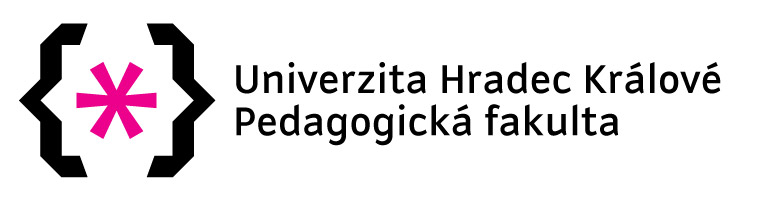 GlosářMarvel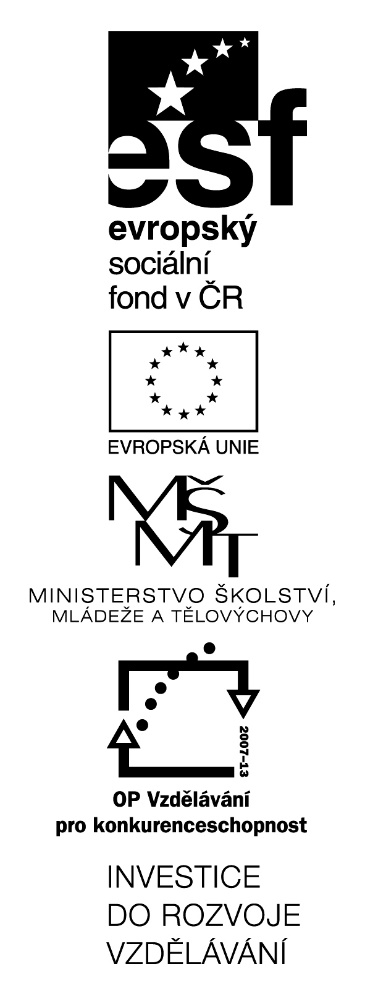 (KA4)LitteraZvýšení kvality jazykového vzdělávání v systému počátečního školstvíZačátek formulářeKonec formulářeTento materiál vznikl v rámci předmětu Reálie anglicky mluvících zemí 2. Autor: Jan JanouchText neprošel jazykovou revizí.Glossary:period - obdobíin full swing - v plném prouduboundaries - hranicecomparatively - poměrnětame - mírný, krotkýto influence - ovlivnitsubmissive - poslušnýcompanion - společníkoverhaul - generální oprava/změnacaptive - zajatecmarginally - okrajověcopious - hojný, bohatývigilante - samozvanecvillain - padouch, zlosyn